ZAKLJUČNI PIKNIK za PEF-ovce in zaposlene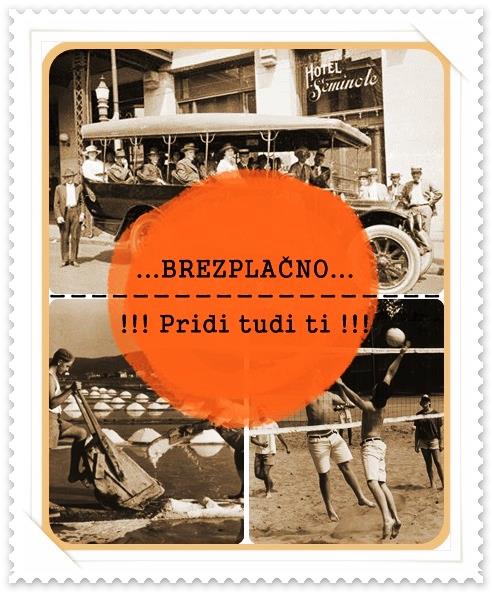 Študentski svet UP PEF, vabi v torek, 20. maja 2014, vse študente in zaposlene UP PEF na zanimivo in pestro popoldne. Ob 17. 00h se dobimo pred »Oli burgerjem«, kjer nas bo avtobus zapeljal do Sv. Katarine (več informacij najdete na - http://www.sportnipark.com/ ), kjer bomo organizirali nepozaben zaključni piknik. Na samem pikniku bodo organizirane različne majske igre, poleg tega pa bo poskrbljeno tudi za glasbo, hrano in pijačo.Avtobusni prevoz bo organiziran v OBE smeri.Odhod iz Kopra: ob 17. 00h, izpred postaje »Oli burger«.Odhod s Sv. Katarine (Ankaran): ob 01. 00h zjutraj.Pridite, čaka vas nepozabno popoldne!!!………………………………………………………………………………………………………………………………………………………….brezplačno, druženje, profesorji, študentje, veselje, razigranost, pijača, Samo DJ, majske igre, čevapčiči = NEPOZABEN PIKNIK…………………………………………………………………………………………………………………………………………………………….PROSIM, da se prijaviš do 15. maja 2014, na enega izmed e-naslovov: katarina.kurincic94@gmail.com ali matjaz.pozek@gmail.com.Na e-naslov morate poslati vaše IME in PRIIMEK.